W tym tygodniu naszym tematem jest „Wiosna” realizowane treści programowe, które pomogą dzieciom poznać , utrwalić wiedzę o ptakach i otaczającej nas przyrodzie.Prosimy o  przesłanie zdjęć prac dzieci z pracy zdalnej w domu. Chciałybyśmy stworzyć fotorelację z tego okresu . Prace można wysyłać na   Messenger lub na adres: gr.4.mp13zgierz@onet.pl Dziękujemy.Tematem w dniu 12.04.2021r. są „Wiosenne powroty”Oto nasza propozycja zabaw z dziećmi w domu:Opowiadanie „Powrót bociana” A. WidzowskaOlek pojechał na kilka dni do babci i dziadka. Pogoda była piękna, a w powietrzu czuło się zapach nad-chodzącej wiosny. Nadchodził czas powrotu ptaków, które odleciały do ciepłych krajów.– Widzisz, co jest na dachu stodoły u sąsiada? – zapytał dziadek.– Jakieś gałęzie. Dlaczego są tak wysoko? – zapytał chłopiec.– To jest gniazdo bociana.– Dziadku, tam nikogo nie ma.– Jego mieszkańcy na pewno są teraz na łące i szukają pożywienia.– Szkoda, że nie mamy wysokiej drabiny. Ja bym tam wszedł – powiedział chłopiec.– Mogłyby się nas wystraszyć i opuścić gniazdo. Nie wolno przeszkadzać ptakom.– Nie widać ani jednego bociana. Może zostały w Afryce?– Z pewnością wróciły. Wkrótce z jajek wyklują się małe bocianiątka. A może nawet już się wykluły.– I one też kiedyś odlecą?– Tak, kiedy trochę podrosną i nabiorą sił.– Ja bym tak nie umiał, chociaż już urosłem – stwierdził Olek.– Ja też nie – odparł ze śmiechem dziadek.– Brakuje nam skrzydeł.– I dziobów – dodał chłopiec.Po drodze dziadek opowiadał Olkowi o ptakach, które odlatują przed nastaniem zimy, i wymienił czajki, jerzyki, słowiki, szpaki, skowronki, żurawie, jaskółki i bociany.– Jerzyki? – zdziwił się chłopiec.– Przecież jeże nie latają!– Jerzyki to gatunek ptaków. Tylko nazwa jest podobna, choć inaczej się ją zapisuje.Nagle nad ich głowami przeleciał bocian, a potem drugi. Wylądowały prosto w gnieździe.– Miałeś rację, dziadku! – zachwycił się Olek. – Już są! Skąd wiedziałeś?       – Wczoraj słyszałem ich klekotanie: kle, kle, kle.             – Kle, kle, kle! – powtórzył Olek.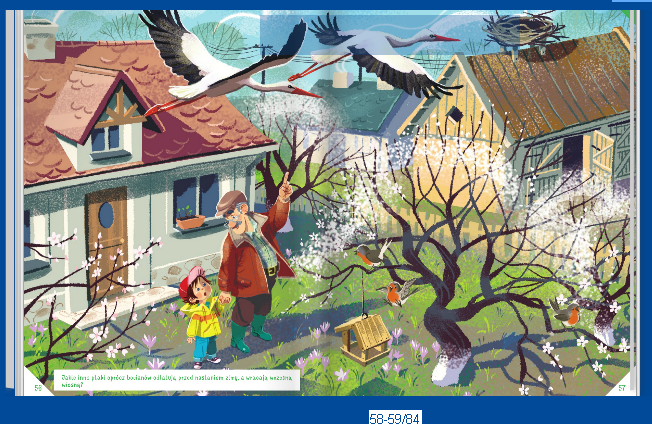 Rozmowa kierowana na podstawie opowiadania Rodzic  zadaje pytania:−Dokąd pojechał Olek?−Gdzie miał swoje gniazdo bocian?−W jaki sposób przychodzą na świat małe bociany?−Po czym dziadek poznał, że przyleciały bociany?−Jakie ptaki odlatują na zimę do ciepłych krajów i wiosną wracają do Polski? Zabawa matematyczna „Mniej- więcej”- przeliczanie w zakresie 6Do zabawy potrzebne są nam przedmioty, które posiadamy w domu (kredki, słomki, klocki). Dajemy po dwóch stronach takie same przedmioty tylko w różnych ilościach i porównujemy gdzie jest więcej gdzie mniej.Zabawa ruchowa -  „Żaba i bocian”. Kiedy RODZIC powie: Bocian!, dzieci wyciągają przed siebie dłonie, naśladują rękami poruszający się dziób bociana klekocząc. Kiedy RODZIC powie: Żaba!, dzieci próbują naśladować odgłosy żaby SKACZĄC.Praca plastyczna „Bocian”- dowolna technikąPozdrawiamy i życzymy wspaniałej zabawyAnna GębickaAnna Pabijańczyk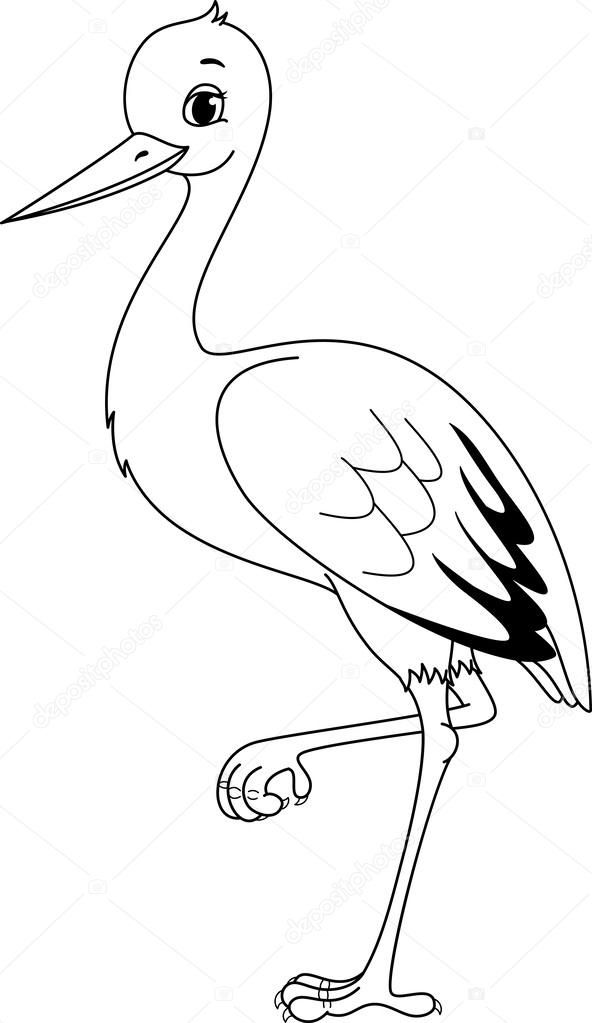 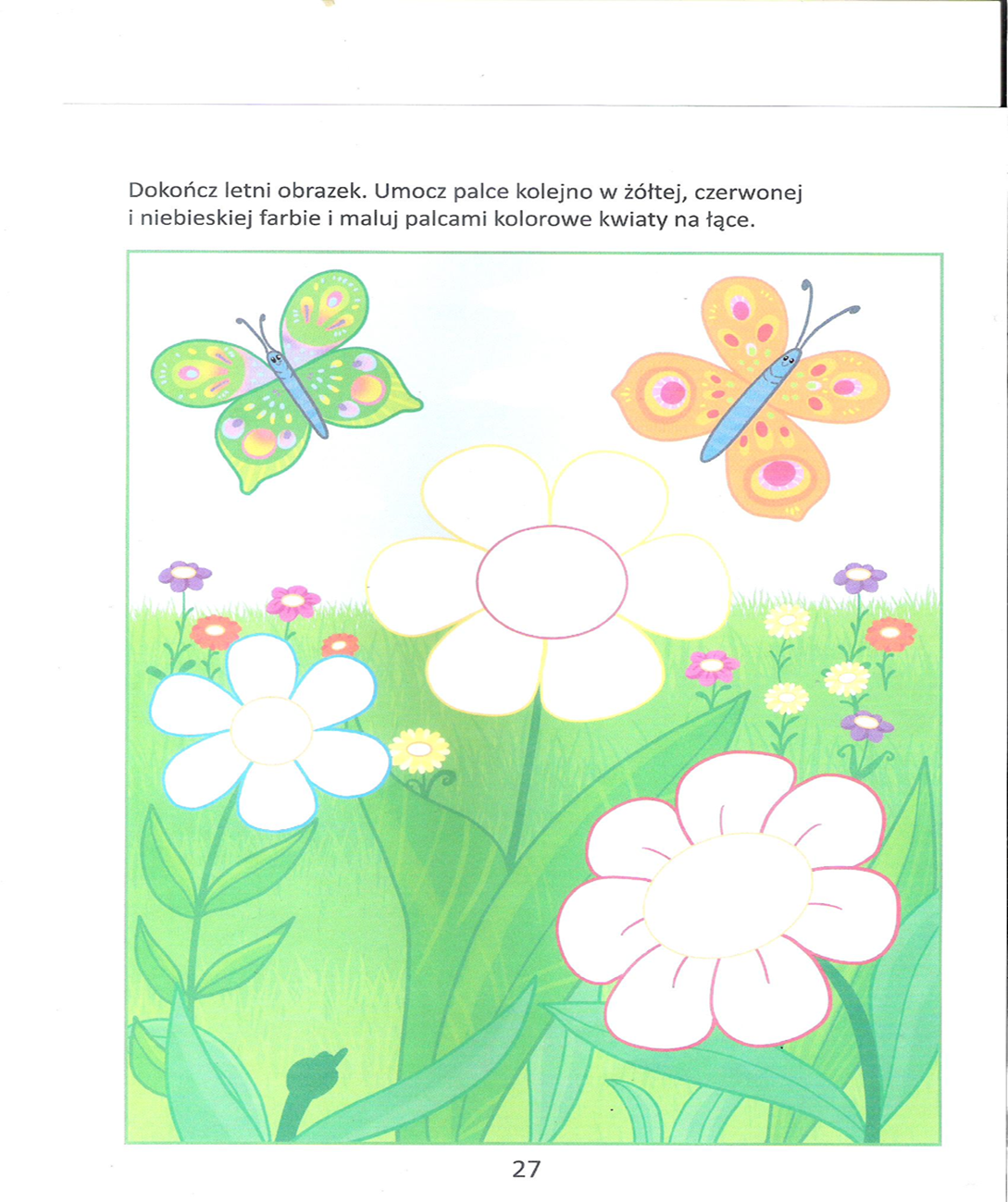 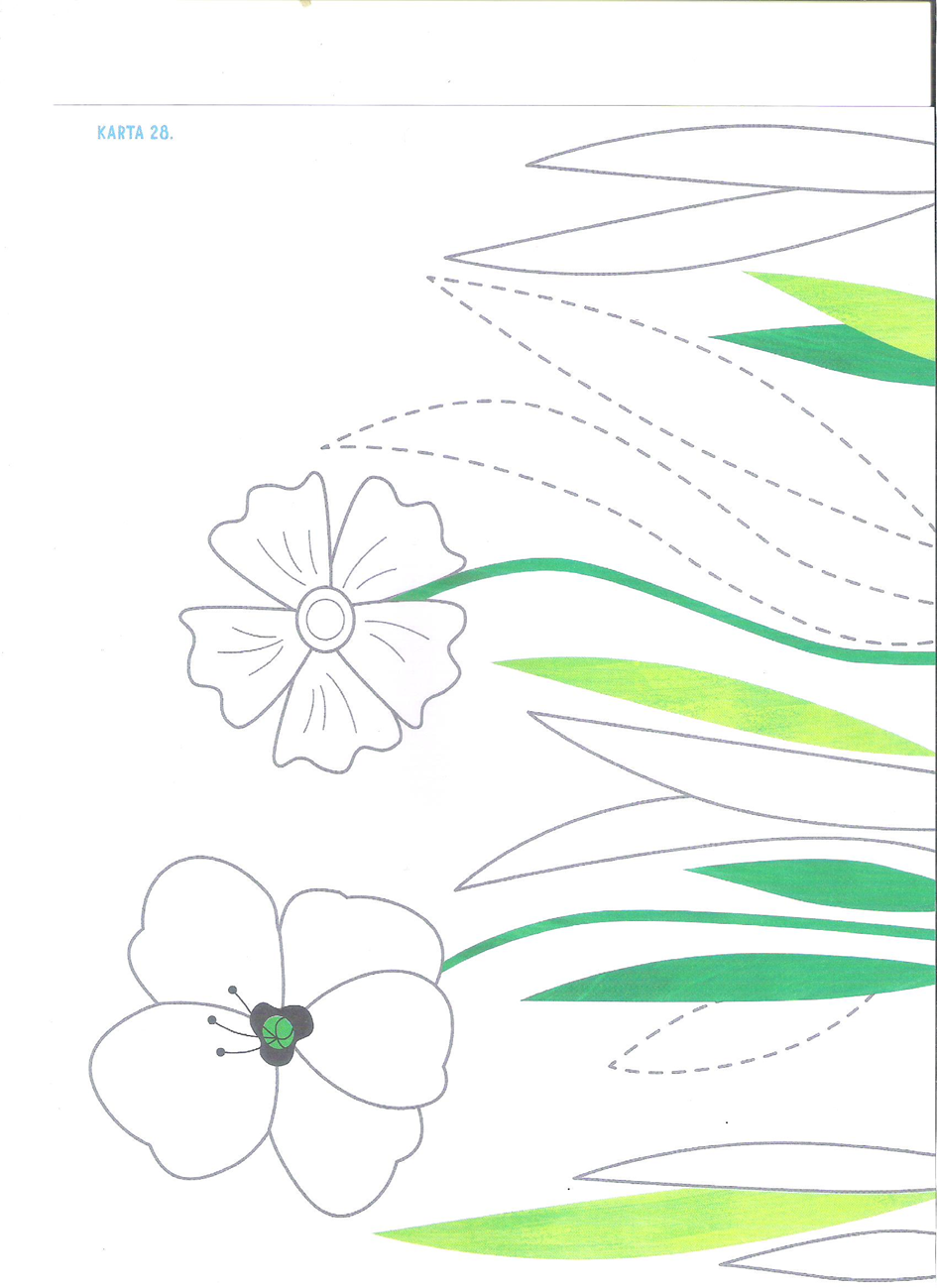 